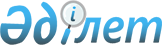 О внесении изменения в приказ исполняющего обязанности Министра по инвестициям и развитию Республики Казахстан от 28 января 2016 года № 107 "Об утверждении Перечня интернет-ресурсов государственных органов и объектов информационно-коммуникационной инфраструктуры "электронного правительства", закрепляемых за оператором информационно-коммуникационной инфраструктуры "электронного правительства"Приказ Министра цифрового развития, инноваций и аэрокосмической промышленности Республики Казахстан от 26 июля 2019 года № 178/НҚ. Зарегистрирован в Министерстве юстиции Республики Казахстан 31 июля 2019 года № 19147
      ПРИКАЗЫВАЮ:
      1. Внести в приказ исполняющего обязанности Министра по инвестициям и развитию Республики Казахстан от 28 января 2016 года № 107 "Об утверждении Перечня интернет-ресурсов государственных органов и объектов информационно-коммуникационной инфраструктуры "электронного правительства", закрепляемых за оператором информационно-коммуникационной инфраструктуры "электронного правительства" (зарегистрирован в Реестре государственной регистрации нормативных правовых актов под № 13263, опубликован в информационно-правовой системе "Әділет" 11 марта 2016 года) следующее изменение:
      Перечень интернет-ресурсов государственных органов и объектов информационно-коммуникационной инфраструктуры "электронного правительства", закрепляемых за оператором информационно-коммуникационной инфраструктуры "электронного правительства", утвержденные указанным приказом, изложить в новой редакции согласно приложению к настоящему приказу.
      2. Департаменту развития "электронного правительства" и государственных услуг Министерства цифрового развития, инноваций и аэрокосмической промышленности Республики Казахстан в установленном законодательством порядке обеспечить:
      1) государственную регистрацию настоящего приказа в Министерстве юстиции Республики Казахстан;
      2) в течение десяти календарных дней, со дня государственной регистрации настоящего приказа, направление его в Республиканское государственное предприятие на праве хозяйственного ведения "Институт законодательства правовой информации Республики Казахстан" для официального опубликования и включения в Эталонный контрольный банк нормативных правовых актов Республики Казахстан;
      3) размещение настоящего приказа на интернет-ресурсе Министерства цифрового развития, инноваций и аэрокосмической промышленности Республики Казахстан;
      4) в течение десяти рабочих дней после государственной регистрации настоящего приказа представление в Юридический департамент Министерства цифрового развития, инноваций и аэрокосмической промышленности Республики Казахстан сведений об исполнении мероприятий, предусмотренных подпунктами 1), 2) и 3) настоящего пункта.
      3. Контроль за исполнением настоящего приказа возложить на курирующего вице-министра цифрового развития, инноваций и аэрокосмической промышленности Республики Казахстан.
      4. Настоящий приказ вводится в действие по истечении десяти календарных дней после дня его первого официального опубликования. Перечень интернет-ресурсов государственных органов и
объектов информационно-коммуникационной инфраструктуры "электронного правительства", закрепляемых за оператором информационно-коммуникационной инфраструктуры "электронного правительства"
      1. Интернет-ресурсы государственных органов, закрепляемых за оператором информационно-коммуникационной инфраструктуры "электронного правительства":
      интернет-ресурс Министерства индустрии и инфраструктурного развития Республики Казахстан;
      интернет-ресурс акимата Туркестанской области;
      интернет-ресурс Министерства информации и общественного развития Республики Казахстан;
      интернет-ресурс Правительства Республики Казахстан;
      интернет-ресурс Агентства Республики Казахстан по делам государственной службы и противодействию коррупции;
      интернет-ресурс Туркестанского областного маслихата;
      интернет-ресурс акимата Кызылординской области;
      интернет-ресурсы Министерства национальной экономики Республики Казахстан (economy.gov.kz, kds.gov.kz, kremzk.gov.kz, kzpp.gov.kz);
      интернет-ресурс акимата Костанайской области;
      интернет-ресурс акимата Казыгуртского района Туркестанской области;
      интернет-ресурс Министерства здравоохранения Республики Казахстан;
      интернет-ресурс Министерства цифрового развития, инноваций и аэрокосмической промышленности Республики Казахстан;
      интернет-ресурс Комитета национальной безопасности Республики Казахстан;
      интернет-ресурс Аэрокосмического комитета Министерства цифрового развития, инноваций и аэрокосмической промышленности Республики Казахстан;
      интернет-ресурс акимата Алматинской области;
      интернет-ресурс Антитеррористического центра Комитета национальной безопасности Республики Казахстан.
      2. Объекты информационно-коммуникационной инфраструктуры "электронного правительства", закрепляемых за оператором информационно-коммуникационной инфраструктуры "электронного правительства":
      1) информационные системы:
      веб-портал "электронного правительства";
      шлюз "электронного правительства";
      информационная система "Государственная база данных "Физические лица";
      информационная система "Государственная база данных "Юридические лица";
      информационная система "Государственная база данных "Е-лицензирование";
      информационная система "Платежный шлюз "электронного правительства";
      информационная система "Адресный регистр";
      информационная система "Государственная база данных "Регистр недвижимости";
      информационная система "Интегрированная информационная система центров обслуживания населения";
      информационная система "Интранет-портал государственных органов Республики Казахстан";
      единая система электронного документооборота государственных органов Республики Казахстан;
      таможенная автоматизированная информационная система;
      селективный контроль и управление рисками;
      статистика, анализ, организация доступа к данным статистики внешней торговли;
      контроль над производством и оборотом алкогольной продукции с использованием учҰтно-контрольных марок с голографическим защитным элементом;
      контроль за производством и оборотом подакцизной продукции и отдельных видов нефтепродуктов (Акциз);
      интегрированное хранилище данных; 
      комплекс электронного декларирования "Web-декларант"; 
      интегрированная информационная система казначейства; 
      информационная система "ЗАГС";
      информационная система "Регистр движимого имущества";
      автоматизированная информационная система "Национальный институт интеллектуальной собственности";
      информационная система электронного обучения "e-learning";
      информационная система "Web-приложение Кабинет налогоплательщика";
      информационная система "Система обработки налоговой отчетности";
      информационная система "Промышленная платформа интеграции информационных систем налогового администрирования";
      информационная система "Интегрированная налоговая информационная система";
      информационная система "Единое хранилище данных";
      информационная система "Централизованный унифицированный лицевой счет";
      информационная система "Web-портал КГД МФ РК";
      информационная система "Реестр налогоплательщиков и объектов налогообложения";
      информационная система "Электронные счет фактуры";
      информационная система "Центр оперативного управления";
      информационная система "Интегрированный таможенный тариф";
      информационная система "Мобильный офис Правительства Республики Казахстан;
      информационная система "Эталонный контрольный банк нормативных правовых актов Республики Казахстан в электронном виде";
      автоматизированная информационная система "Государственный земельный кадастр";
      информационная система "Мобильное правительство".
      2) аппаратно-программные комплексы:
      аппаратно-программный комплекс Министерства юстиции Республики Казахстан.
					© 2012. РГП на ПХВ «Институт законодательства и правовой информации Республики Казахстан» Министерства юстиции Республики Казахстан
				
      Министр цифрового развития, 
инноваций и аэрокосмической промышленности
Республики Казахстан
Приложение к приказу
Министра цифрового развития, инноваций и
аэрокосмической промышленности
Республики Казахстан
от 26 июля 2019 года № 577Утвержден
приказом исполняющего обязанности Министра
по инвестициям и развитию
Республики Казахстан
от 28 января 2016 года № 107